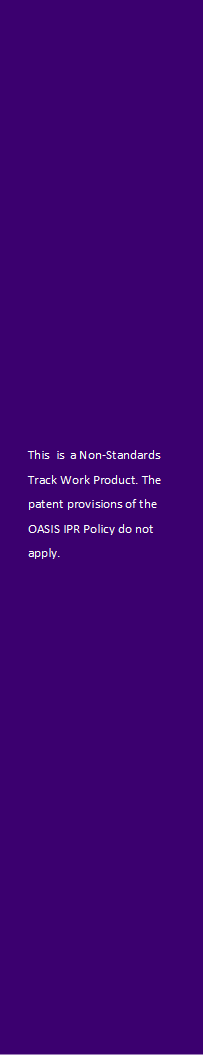 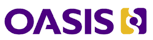 Upgrading to DITA 1.3 Version 1.0Committee Note 0109 May 2016Specification URIsThis version:http://docs.oasis-open.org/dita/dita-1.3-upgrading/v1.0/cn01/dita-1.3-upgrading-v1.0-cn01.html (Authoritative)http://docs.oasis-open.org/dita/dita-1.3-upgrading/v1.0/cn01/dita-1.3-upgrading-v1.0-cn01.pdfPrevious version:N/ALatest version:http://docs.oasis-open.org/dita/dita-1.3-upgrading/v1.0/dita-1.3-upgrading-v1.0.html (Authoritative)http://docs.oasis-open.org/dita/dita-1.3-upgrading/v1.0/dita-1.3-upgrading-v1.0.pdfTechnical Committee:OASIS Darwin Information Typing Architecture (DITA) TCChair:Kristen James Eberlein (kris@eberleinconsulting.com), Eberlein Consulting LLCEditors:Robert Anderson (robander@us.ibm.com), IBMKristen James Eberlein (kris@eberleinconsulting.com), Eberlein Consulting LLCNancy Harrison (nharrison@infobridge-solutions.com), Individual MemberAmber Swope (amber@ditastrategies.com), Individual MemberAdditional artifacts:This document is one component of a Work Product that also includes:ZIP file that contains the DITA source for this document. http://docs.oasis-open.org/dita/dita-1.3-upgrading/v1.0/cn01/dita-1.3-upgrading-v1.0-cn01.zipRelated work:This document is related to:Darwin Information Typing Architecture (DITA) Part 0: Overview. http://docs.oasis-open.org/dita/dita/v1.3/dita-v1.3-part0-overview.html.Darwin Information Typing Architecture (DITA) Part 1: Base Edition. http://docs.oasis-open.org/dita/dita/v1.3/dita-v1.3-part1-base.html.Darwin Information Typing Architecture (DITA) Part 2: Technical Content Edition. http://docs.oasis-open.org/dita/dita/v1.3/dita-v1.3-part2-tech-content.html.Darwin Information Typing Architecture (DITA) Part 3: All-Inclusive Edition. http://docs.oasis-open.org/dita/dita/v1.3/dita-v1.3-part3-all-inclusive.html.Abstract:This document describes how to upgrade to DITA 1.3.Status:This document was last revised or approved by the OASIS Darwin Information Typing Architecture (DITA) TC on the above date. The level of approval is also listed above. Check the “Latest version” location noted above for possible later revisions of this document.Technical Committee (TC) members should send comments on this document to the TC’s email list. Others should send comments to the TC’s public comment list, after subscribing to it by following the instructions at the “Send A Comment” button on the TC’s web page at https://www.oasis-open.org/committees/dita/.Citation format:When referencing this document the following citation format should be used:[dita-1.3-upgrading-v1.0]Upgrading to DITA 1.3 Version 1.0. Edited by Robert Anderson, Kristen James Eberlein, Nancy Harrison, and Amber Swope. 09 May 2016. OASIS Committee Note 01. http://docs.oasis-open.org/dita/dita-1.3-upgrading/v1.0/cn01/dita-1.3-upgrading-v1.0-cn01.html. Latest version: http://docs.oasis-open.org/dita/dita-1.3-upgrading/v1.0/dita-1.3-upgrading-v1.0.html.Copyright © OASIS Open 2016.  All Rights Reserved.All capitalized terms in the following text have the meanings assigned to them in the OASIS Intellectual Property Rights Policy (the "OASIS  Policy"). The full Policy may be found at the OASIS website.This document and translations of it may be copied and furnished to others, and derivative works that comment on or otherwise explain it or assist in its implementation may be prepared, copied, published, and distributed, in whole or in part, without restriction of any kind, provided that the above copyright notice and this section are included on all such copies and derivative works. However, this document itself may not be modified in any way, including by removing the copyright notice or references to OASIS, except as needed for the purpose of developing any document or deliverable produced by an OASIS Technical Committee (in which case the rules applicable to copyrights, as set forth in the OASIS IPR Policy, must be followed) or as required to translate it into languages other than English.The limited permissions granted above are perpetual and will not be revoked by OASIS or its successors or assigns.This document and the information contained herein is provided on an "AS IS" basis and OASIS DISCLAIMS ALL WARRANTIES, EXPRESS OR IMPLIED, INCLUDING BUT NOT LIMITED TO ANY WARRANTY THAT THE USE OF THE INFORMATION HEREIN WILL NOT INFRINGE ANY OWNERSHIP RIGHTS OR ANY IMPLIED WARRANTIES OF MERCHANTABILITY OR FITNESS FOR A PARTICULAR PURPOSE.Table of Contents1	Introduction	51.1 References (non-normative)	51.2 Section Level 2	51.2.1 Section Level 3	51.3 Section Level 2	52	Heading	6Appendix A.	Acknowledgments	7Appendix B.	Some Appendix	8B.1 Subsidiary Appendix Section	8B.1.1 Sub-subsidiary Appendix Section	8Appendix C.	Revision History	9IntroductionType introductory text here.References (non-normative)NOTE (remove this note and following examples before publication): The proper format for citation of technical work produced by an OASIS TC (whether Standards Track or Non-Standards Track) is:[Citation Label]Work Product title (italicized). Edited by Albert Alston, Bob Ballston, and Calvin Carlson. Approval date (DD Month YYYY). OASIS Stage Identifier and Revision Number (e.g., OASIS Committee Specification Draft 01). Principal URI (version-specific URI, e.g., with filename component: .../csd01/somespec-v1.0-csd01.html). Latest version: (latest-version URI, without stage identifiers).For example:[OpenDoc-1.2]Open Document Format for Office Applications (OpenDocument) Version 1.2. Edited by Patrick Durusau and Michael Brauer. 19 January 2011. OASIS Committee Specification Draft 07. http://docs.oasis-open.org/office/v1.2/csd07/OpenDocument-v1.2-csd07.html. Latest version: http://docs.oasis-open.org/office/v1.2/OpenDocument-v1.2.html.Section Level 2Section Level 3Section Level 2HeadingText.AcknowledgmentsThe following individuals have participated in the creation of this specification and are gratefully acknowledged:Participants:[Participant Name, Affiliation | Individual Member] [Participant Name, Affiliation | Individual Member]Some AppendixText.Subsidiary Appendix SectionText.Sub-subsidiary Appendix Sectiontext. Revision HistoryRevisionDateEditorChanges Made[Rev number][Rev Date][Modified By][Summary of Changes]